Дисципліни:МенеджментМенеджмент (вкл. Історія менеджменту)Освіта:З 2001 по 2006 рр. навчалася у Державному вищому навчальному закладі «Запорізький національний університет», де отримала повну вищу освіту за спеціальністю «Облік і аудит» та здобула кваліфікацію економіста (диплом спеціаліста з відзнакою).З 2006 по 2007 рр. навчалася у Державному вищому навчальному закладі «Запорізький національний університет», де отримала повну вищу освіту за спеціальністю «Менеджмент зовнішньоекономічної діяльності» та здобула кваліфікацію магістра з менеджменту зовнішньоекономічної діяльності.Кваліфікаційна категорія: магістр з менеджменту зовнішньоекономічної діяльностіПедагогічний стаж роботи: 15 рік.Використовує поєднання ефективних інтерактивних методів (тренінги, ситуаційні задачі, майстер-класи, тестування і самотестування, кейс-методи, ігрове навчання, аналіз візуального матеріалу тощо) з лекційним теоретичним матеріалом, що дає змогу сформувати необхідні професійні компетентності у кожного здобувача освіти.Досвід роботи:З 27.04.2007 р. по 13.09.2007 р. працювала на посаді економіста Запорізького відділення №2 ВАТ «РОДОВІД БАНК». З 25.09.2007 р. по 28.01.2012 р. працювала на посаді асистента кафедри теорії та практики менеджменту ДВНЗ «Запорізький національний університет». З 30.01.2012 р. по 01.09.2012 р. працювала на посаді старшого викладача кафедри теорії та практики менеджменту ДВНЗ «Запорізький національний університет». У 2011 р. захистила кандидатську дисертацію за темою «Оцінка ефективності інноваційно-інвестиційної діяльності підприємств лікеро-горілчаної промисловості» за спеціальністю 08.00.04 – економіка та управління підприємствами (за видами економічної діяльності) у Національному університеті харчових технологій, у 2012 р. отримала науковий ступінь кандидата економічних наук. З 03.09.2012 р. по 31.08.2013 р. працювала на посаді доцента кафедри теорії та практики менеджменту ДВНЗ «Запорізький національний університет». У 2014 р. рішенням Атестаційної колегії Міністерства освіти і науки України присвоєно вчене звання доцента кафедри бізнес-адміністрування і менеджменту зовнішньоекономічної діяльності. З 02.09.2013 р. по теперішній час працює на посаді доцента кафедри бізнес-адміністрування і менеджменту зовнішньоекономічної діяльності Запорізького національного університету.  У 2021 році захистила докторську дисертацію на тему «Стратегічні вектори управління життєзабезпечення діяльності промислових підприємств» та отримала науковий ступінь доктора економічних наук за спеціальністю 08.00.04 – економіка та управління підприємствами (за видами економічної діяльності). Контактний телефон:  			+380688637315Інформація про викладача курсуМаркова Світлана Вікторівна Мрійте. Прагніть. Досягайте.      Дія –  це реальна міра інтелекту.        Наполеон ХіллЦиклова комісія економічних дисциплін, менеджменту та туризму 6 навчальний корпус ЗНУ,ауд.108e-mail:masvvi@outlook.com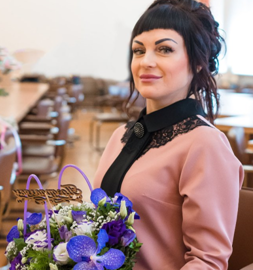 